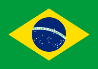 3.2.36. LEI ORDINÁRIA Nº 5.431 DE 29 DE DEZEMBRO DE 2004, PIAUI (BRASIL)Art. 1º O Poder Executivo imporá, no limite de sua competência, sanção à pessoa jurídica que, por ato de seu proprietário, dirigente, preposto ou empregado, no efetivo exercício da atividade profissional, discrimine ou coaja pessoa, ou atente contra os seus direitos, em razão de sua orientação sexual.Art. 2º Para os efeitos desta Lei, consideram-se discriminação, coação e atentado contra os direitos e garantias fundamentais da pessoa humana os seguintes atos, desde que comprovadamente praticados em razão da orientação sexual da vítima:I - praticar qualquer tipo de ação violenta, constrangedora, intimidatória ou vexatória, de ordem moral, ética, filosófica ou psicológica;II - proibir o ingresso ou permanência em qualquer ambiente ou estabelecimento público ou privado, aberto ao público;III - praticar atendimento selecionado que não esteja devidamente determinado em lei;IV - preterir, sobretaxar ou impedir a hospedagem em hotéis, motéis, pensões ou similares;V - preterir, sobretaxar ou impedir a locação, compra, aquisição, arrendamento ou empréstimo de bens móveis ou imóveis de qualquer finalidade;VI - praticar o empregador(a), ou seu preposto, atos de demissão direta ou indireta, em função de orientação sexual do empregado(a);VII - inibir ou proibir a admissão ou o acesso profissional em qualquer estabelecimento público ou privado em função da orientação sexual do cidadão(ã);VIII - proibir a livre expressão e manifestação de afetividade do cidadão homossexual, bissexual ou transgênero, sendo estas expressões e manifestações permitidas aos demais cidadãos(ãs). 